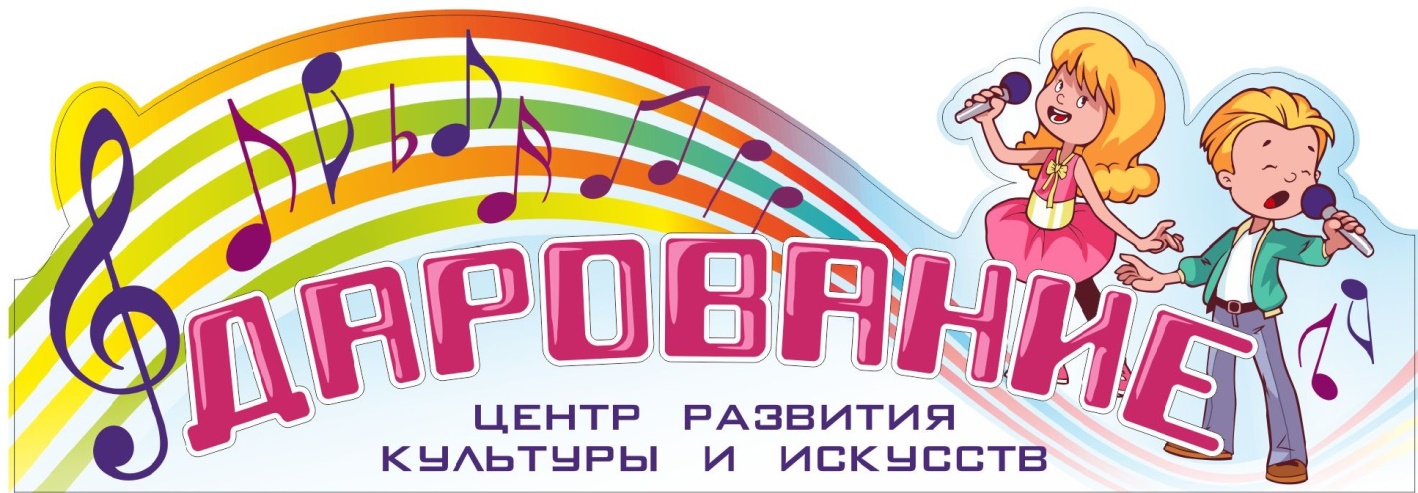 с 15 ноября 2021 по 15 декабря 2021 годаVII Всероссийский конкурс вокально-хорового искусства «Поющее детство»(дистанционный)Общие положения1.1 Настоящее положение определяет цель, порядок организации и проведения Всероссийского конкурса вокально-хорового искусства (далее – Конкурс).1.2 Конкурс проводится в целях создания условий для творческой самореализации Участников, предоставления возможности демонстрации своего мастерства.  1.3 Конкурс является дистанционным, проводится с помощью интернет-технологий. Официальный сайт Конкурса- www.centr-darovanie.ru1.4 Организатор Конкурса – Автономная некоммерческая организация дополнительного образования «Центр развития культуры и искусств «Дарование» (далее – Организатор).Условия проведения конкурсаВ конкурсе принимают участие вокалисты, вокальные ансамбли, детские хоровые коллективы детских музыкальных школ, детских школ искусств, общеобразовательных школ, центров дополнительного образования и других учреждений культуры, а также общеобразовательных школ2.2. Номинации конкурса:Академический вокалЭстрадный вокалНародный вокалВокальный ансамбль (академический)Вокальный ансамбль (эстрадный)Вокальный ансамбль (народный)Хоровые коллективы ДМШ, ДШИ, хоровых студий, учреждений культурыХоровые коллективы общеобразовательных школ, центров дополнительного образования2.3. Для участников конкурса устанавливаются следующие возрастные группы:Академический, эстрадный, народный вокал: 5-6 лет7-9 лет10 – 12 лет13 – 15 лет16 – 18 лет.Вокальные ансамбли (академические, народные, эстрадные):  4-6 лет 7-11 лет12-18 лет. Если коллектив состоит из разновозрастных участников, то группа определяется по возрасту детей, процент которых наибольший.Хоровые коллективы: младший: 7 – 11 лет старший 12 – 17 лет. Если коллектив состоит из разновозрастных участников, то группа определяется по возрасту детей, процент которых наибольший.Программные требованияСолисты номинации «Академический вокал» исполняют одно произведение под рояль.Солисты номинации «Эстрадный вокал» исполняют одно произведение под фонограмму «минус»Солисты номинации «Народный вокал» исполняют одно произведение под рояль (баян), возможно исполнение произведения a’cappellaВокальные ансамбли (академические) исполняют одно произведение под рояльВокальные ансамбли (эстрадные) исполняют одно произведение под фонограмму «минус»Вокальные ансамбли (народные) исполняют одно произведение под любой аккомпанемент, возможно исполнение a’cappellaХоровые коллективы исполняют два  разнохарактерных произведения под рояль, возможно исполнение a’cappella4. Требования к конкурсной работе.4.1. Участнику необходимо заполнить заявку на странице выбранного Конкурса. Скачать квитанцию конкурса и оплатить оргвзнос за участие. Подать заявку. Заявка включает следующие данные: для Участника-индивидуального исполнителя  - фамилия, имя; для Участника-коллектива – название коллектива,   наименование образовательной организации, номинация,  возрастная группа,E-mail, название конкурсной программы,ссылка на просмотр конкурсной работы;фамилия, имя, отчество руководителя Участника и концертмейстераполный и точный почтовый адрес с указанием ФИО получателяприкрепить оплаченную квитанцию. Если участие бесплатное, то прикрепить документ, подтверждающий льготный статус (ребенок – инвалид; дети-сироты или дети, оставшиеся без попечения родителей, находящиеся на полном государственном обеспечении)4.3. Участнику необходимо проставить метку  о согласии с Договором оферты, ознакомившись с ним. Далее следует загрузить оплаченную квитанцию и нажать кнопку «Подать заявку на участие». 4.4. Один Участник имеет право отправить на Конкурс несколько заявок в различных номинациях.4.5. Присланные заявки без оплаты не обрабатываются. 4.6. Принимая участие в Конкурсе, Участник подтверждает, что отправленная конкурсная работа, имя и фамилия Участника (название коллектива) могут быть опубликованы и использованы Организатором по своему усмотрению без дополнительного согласия Участника и без уплаты ему какого-либо вознаграждения. 4.7. Предоставив на Конкурс  свою заявку, Участник подтверждает своё согласие с Положением Конкурса. Невыполнение условий Положения влечет за собой дисквалификацию участника без возможности возврата 4.8. На конкурс принимается  видеозапись одного произведения в исполнении Участника. Видеозапись конкурсной программы вы размещаете на сайте  http://www.youtub.com при заполнении заявки указываете ссылку на видеозапись. Файл должен быть открыт и доступен для просмотра до срока  окончания подведения итогов мероприятия. Видеозапись должна обязательно содержать представление Участника (для солиста  – фамилия, имя, для коллектива – название коллектива) или  текстовый титр в начале видео или комментарий к видео. 4.9. Видеосъемка должна производиться без выключения и остановки видеокамеры, с начала и до конца  исполнения  произведения. Монтаж не допускается.  4.10. Во время исполнения должны быть видны лицо солиста, в ансамблевой и хоровой номинации должны быть видны все участники коллектива.4.11. Видео низкого качества, видео снятое на «трясущиеся руки» к участию не допускается. 4.12. Видеозапись конкурсной работы не должна содержать логотипов или рекламу других конкурсов и фестивалей. 4.13. Конкурсная работа, ранее участвующая в данном конкурсе, к повторному участию не допускается.4.14. В случае несоответствия конкурсной работы требованиям, по запросу Организатора, Участнику предоставляется единственная возможность  замены конкурсной работы. В ответном письме на запрос Организатора Участник предоставляет ссылку на другую работу, отвечающую всем требованиям к конкурсной работе до срока окончания приёма заявок. Не предоставление ссылки на другую работу означает снятие Участника с конкурса без возврата оплаченной услуги.4.15. Подав заявку, участник даёт согласие ОРГКОМИТЕТУ на обработку персональных данных, размещённых на официальном сайте, а также иных персональных данных, направляемых участником в ОРГКОМИТЕТ в рамках конкурса, в том числе на совершение ОРГКОМИТЕТОМ действий, предусмотренных п.3 ст.3 Федерального закона от 27.07.2006 г. №152-ФЗ «О персональных данных», любыми способами.5.   Работа жюри5.1. Состав жюри конкурса:5.1. Итоги конкурса по всем номинациям подводятся раздельно с учётом возрастных категорий и предусматривают присуждение звания обладателя ГРАН-ПРИ, лауреата I,II,III степени, дипломанта I,II,III степени, диплома участника. Допускается дублирование мест в каждой номинации и возрастной категории. При возникновении ситуации, когда нет достойных претендентов на Гран-при и призовые места, они не присуждаются.5.2. Участникам из других городов:Оргкомитет отправляет электронную копию Диплома на электронный адрес конкурсанта, который был указан в заявке в течение 7 (семи) рабочих дней с момента размещения результатов конкурса на официальном сайте. Почтовое отправление оригиналов дипломов и благодарственных писем осуществляется через Почту России. На все без исключения почтовые отправления оргкомитет имеет в наличии почтовые подтверждения о факте отправки почтового пакета или конверта с наградными листами в адрес участников конкурса. Если в течение месяца после объявления результатов вы не получили наградные листы, обратитесь в оргкомитет конкурса, и Вам будет подготовлен дубликат. Мы будем Вам признательны, если Вы нас проинформируете о факте получения Вами Дипломов. Участники из Коломенского г.о. диплом забирают в оргкомитете по адресу Московская область, г. Коломна, ул. Калинина д. 14 через 8 рабочих дней с момента окончания конкурса.6. Сроки проведения конкурса6.1. Конкурс проводится с 15.11.2021 года по 15.12.2021 года 6.2. Срок окончания приема заявок 30.11.2021 года 6.3. Просмотр работ жюри, подведение итогов, определение победителей -  с 01.12.2021 по 10.12.2021 г.6.4. Результаты конкурса будут опубликованы на официальном сайте: www.centr-darovanie.ru и в группе Вконтакте: https://vk.com/darovanie01  - не позднее 15.12.2021 года7. Стоимость участия9.1. Стоимость услуги:Солист – 500 руб., вокальные ансамбли: 800 руб., хоровые коллективы – 1000 руб.9.2. Оплата производится денежными средствами по безналичному расчету в любом банковском отделении на территории РФ по квитанции, сформированной на сайте. 9.3. Бесплатное участие:для детей-инвалидов: при заполнении заявки необходимо прикрепить документ, подтверждающий факт инвалидности;для детей-сирот и детей, оставшихся без попечения родителей, находящиеся на полном государственном обеспечении: при заполнении заявки необходимо прикрепить справку в свободной форме, подтверждающую статус ребенка (ФИО, возраст, принадлежность к организации, формулировка «по настоящее время находится на полном государственном обеспечении», дата, подпись и печать)8. Контакты оргкомитетаАвтономная некоммерческая организация дополнительного образования «Центр развития культуры и искусств «Дарование». Председатель оргкомитета конкурса Карькова Елена АлександровнаТел.: 8 (915) 341-81-56. E-mail: ano.darovanie@mail.ru. Московская область, г. Коломна, ул. Калинина д. 14Сайт: www.centr-darovanie.ru В контакте: https://vk.com/darovanie01  Председатель жюри:Гасаналиев Расул ШамхаловичПочетный работник высшего профессионального образования Российской Федерации, Заслуженный работник культуры Российской Федерации, Лауреат Всероссийских и международных конкурсов, профессор.Члены жюри:Дормидонтова Оксана ВитальевнаЛауреат именной премии губернатора Московской области, Лауреат международных конкурсов, преподаватель I Московского областного музыкального колледжа г. КоломнаИльина Ирина НиколаевнаЛауреат именной премии губернатора Московской области, Лауреат международных конкурсов, певица, руководитель «Школы вокала» при АНО ДО «Центр развития культуры и искусств «Дарование»